第二届全国乡村振兴职业技能大赛海南省选拔赛农机修理工项目技术文件2024 年 3月目	录一、技术描述（一）项目概要本项目名称为农机修理工赛项，要求选手在规定的时间内完成雷沃欧豹轮式拖拉机（MG2004）维修和雷沃谷神履带式收割机（4LZ—7G1A）维修。项目 1：拖拉机维修主要包括内容：农业机械维护保养、故障诊断与排除及调整等项目。拖拉机技术维护：包括拖拉机的维护保养及检查与调整。拖拉机综合故障诊断与排除：包括拖拉机发动机电路故障诊断与排除；柴油机排放污染物烟度值的检测；制动踏板高度检测与调整等。项目 2：谷神履带式收割机维修主要包括内容：收割机日常检查、调整、维护与保养、等项目。谷神履带式收割机技术维护主要包含日常的维护保养及调整。（二）基本知识与能力要求试题与评判标准（一）试题：拖拉机维修一、竞赛说明１.在固定的工位上操作，拖拉机不允许移动。２.竞赛时严禁拆卸燃油供给系统高压部分。３.需要两人才能完成的项目，可向裁判申请，在技术人员的协助下完成。二、竞赛任务。任务1  完成准备工作完成安全保护、工量具清洁检查等工作。任务2  完成拖拉机的保养技术工作（1）检查车辆状态、安全措施等；（2）按要求完成拖拉机日常班次保养；①检查拖拉机外观；②检查发动机机油油位、制动泵储液罐液位高度，检查清理空气滤清器等；③加注润滑脂：（不少于６处）；④检查轮胎气压、蓄电池状态，并填写表１；表１ 轮胎气压测试和蓄电池状态检查记录表任务3  排除发动机电路故障（1）排除电路故障；（2）排除启动电路故障；使用诊断仪对电控系统进行测试、诊断与排除，排除故障后发动机应运转正常并填写数据记录表2；表2 诊断仪测试数据流记录测试工况： 发动机转速1500 rpm	任务４  检测柴油机排放污染物烟度值使用烟度计测试柴油机排放污染物烟度限值，并填写表4。表4 柴油机排气烟度限值测试记录表测试方法：   发动机转速1500 rpm，探头深入100mm以上  。  任务5  完成底盘的检查、调整。（1）完成前轮前束的检查与调整，使其符合技术要求，并填写记录表５。（此项必要时经裁判同意可请技术人员协助完成）表5 前轮前束值测试记录表检查并调整行车制动器踏板行程，使其符合技术要求，并填写记录表6。表6 离合器踏板行程检查、调整记录表试题：收割机维修1、竞赛说明（1）要求选手在固定的工位上独立完成；（2）收割机不允许移动；（3）允许升降割台、允许升降拨禾轮；（4）有些操作自己独立完成不了的，可向裁判申请，在技术人员协助下完成；2、竞赛任务任务1  完成准备工作完成安全保护、工量具清洁检查等工作；任务2  完成收割机（出车）前的技术保养。（1）检查车辆状态、安全措施等；（2）完成机组日常班次保养，对机组进行:①检查：含机油、水、电、空气滤、散热器等；②各操纵手柄是否正常，并置于分离位置；③润滑：加注润滑脂（不少于6个点）；④检查籽粒、杂余、鼓风风扇等皮带的张紧度；任务3.按下列要求完成对脱粒清选部分的操作。（1）检查调整主离合器弹簧长度并调整至符合要求，并填写记录表1；（2）检查上筛是否在开启状态，并将上筛开度调至最大；（3）调节后挡板至杂余最少状态；（4）调整鼓风风量至最大；表1 主离合器弹簧长度及链耙间隙检查调整记录表任务4.按下列要求完成对割台检查调整。（1）更换指定护刃器；（2）检查各护刃器尖端直线度；（此项必要时经裁判同意可请技术人员协助完成）（3）检查割刀行程及整列对中情况；（4）检查两处画标记的割刀间隙和压刃器间隙；完成任务后填写记录表2、表3。表2  护刃器尖端直线度、割刀行程检查记录表（此项必要时经裁判同意可请技术人员协助完成）表3 割刀及压刃器间隙检查记录表（5）割台喂入搅龙叶片与割台底板间隙调整至10～15mm。（6）割台伸缩杆与割台底板间隙调整至5～10mm。（7）检查调整拨禾轮，符合收割顺倒伏作物的技术要求。任务6.完成杂余搅龙的维修。检查杂余搅龙叶片磨损情况，排除杂余搅龙故障，并填写记录表4。表4	杂余搅龙的检查鉴定记录表比赛时间及试题具体内容比赛时间安排农机修理工项目比赛总时间为 110 分钟，其中：拖拉机维修为 60 分钟，收割机维修。50 分钟。试题：试题内容依据农机修理工三级考核标准，内容见表1与表2。表 1	拖拉机维修故障设置依据表 2	收割机维修故障设置依据（四）评判标准本次竞赛由两个项目组成，总分满分为 200 分，其中项目1 拖拉机维修分值为120分，项目2 收割机维修分值为 80 分， 竞赛分值及时长见表 1。表 1竞赛时长及分值1.评判方法：每位选手至少由 2 名现场评分裁判根据评分标准，共同对选手的操作进行现场评分。每场次比赛同时开始，表中所列时间为比赛最大时长，比赛终了信号一经发出，选手立即停止操作，选手可以提前结束比赛。2.成绩并列：若选手竞赛评分相等时，完成竞赛各项任务用时少的排名靠前。3.评判细则赛前公布并进行裁判培训。三、竞赛细则（一）竞赛日程各参赛队的参赛日程及竞赛顺序由赛前抽签决定，竞赛日程安排预设如表 1 所示，如有变动时间顺延，以完成竞赛任务为准。表1 竞赛日程安排比赛前一天安排参赛队熟悉比赛场地，抽签确定各参赛队的组别，参赛选手出场顺序、位置等均由抽签决定，不得擅自变更、调整。（二）选手纪律与道德要求１.参赛选手应自觉遵守大赛纪律，服从指挥，听从安排，文明参赛。２.参赛选手提前 30 分钟检录进入赛场，按照抽签的工位号参加比赛，竞赛开始后迟到15 分钟以上者取消比赛资格；开赛30分钟后，选手方可离开赛场。３.参赛选手进入赛场必须听从现场裁判人员的统一布置和安排，比赛期间必须严格遵守安全操作规程，确保人身和设备安全。４.竞赛过程中，参赛选手必须严格遵守赛场纪律，不得在赛场内大声喧哗，不得作弊或弄虚作假；同时，必须严格遵守操作规程，确保设备和人身安全，并接受裁判员的监督和警示。５.赛场提供竞赛指定的专用材料与工具，参赛选手不可自带工具。参赛选手应认真阅读竞赛须知，自觉遵守赛场纪律，按竞赛规则、项目与赛场要求进行竞赛，不得携带任何通讯及存储设备、纸质材料等物品进入赛场，赛场内提供必需用品。６.任何人不得以任何方式公开参赛队及个人信息，比赛期间严禁携带任何通话、拍照、音像设备进入赛场。７.竞赛过程中如因材料、设备等原因发生故障，应由项目裁判长进行评判；若因选手个人原因造成设备故障而无法继续比赛，裁判长有权决定终止该选手或该队比赛，若非选手原因造成设备故障的，由裁判长视具体情况做出裁决，如果裁判长确定为设备故障问题，将给参赛选手补足技术支持人员排除设备故障所耽误的竞赛时间。８.比赛结束前10分钟，裁判长提醒一次选手比赛时间，当裁判长宣布比赛结束后，参赛选手必须马上停止一切操作，按要求位置站立等候撤离比赛现场。９.参赛选手若提前结束比赛，应由选手向裁判员举手示意，比赛终止时间由裁判员记录，选手结束比赛后不得再进行任何操作，并按要求撤离比赛现场。10.在竞赛期间，未经执委会的批准，参赛选手不得接受其他单位和个人进行的与竞赛内容相关的采访。参赛选手不得将竞赛的相关信息私自公布。（三）裁判员分工及纪律要求1.本赛项设裁判长1人，裁判长助理1名，另设评分裁判、现场裁判、录分员等。裁判设置原则拖拉机维修项目是每个工位设2位固定评分裁判，进行评分工作，确保公平公正；联合收割机项目每两个工位3位评分裁判，进行评分工作。现场裁判协助裁判长及助理完成赛事轮转等工作。录   分员负责录分工作等。2.裁判员应服从裁判长的工作安排，诚实、客观、公正执裁。3.采用主观评价与客观评价相结合的评价方式。裁判队伍考前进行封闭培训，借用视频、图片等载体掌握操作过程的评判标准，以保证裁判评判标准一致。4.裁判组严格按照评分标准负责赛项成绩评定，确保比赛成绩准确无误后签字确认。竞赛成绩由裁判长审核签字后方可录入系统。5.裁判员应严格遵守保密规定，包括本次技术文件讨论稿严禁外传；严禁将裁判员培训资料截屏或拍照传播；裁判员获得试题及评分表后至执裁结束严禁以任何形式传播交流。6.裁判员执裁期间严禁携带任何通话、拍照、音像设备进入赛场，如已携带由赛事保障方临时保管，严禁与参赛选手交流非执裁相关问题。裁判员回避制度，遇本地区参赛选手比赛工位与执裁工位冲突时，申请调换或服从裁判长调换执裁工位，调换的工位以抽签方式确定。（四）工作人员职责与要求1.大赛全体工作人员必须服从执委会统一指挥，认真履行职责，做好比赛服务工作。2.全体工作人员要按分工准时到岗，尽职尽责做好份内各项工作，保证比赛顺利进行。3.认真检查、核准证件，非参赛选手不准进入赛场。同时，要安排好领队等人员的休息。4.比赛出现技术问题（包括设备、器材等）时，应及时联系技术负责人，妥善处理；如需重新比赛，须得要得到裁判长同意后方可进行。5.如遇突发事件，要及时向裁判长报告，同时做好疏导工作，避免重大事故发生，确保大赛圆满成功。6.要认真组织好参赛选手的赛前准备工作，遇有重大问题及时与裁判长联系协商解决办法。7.技术负责人，一定要坚守岗位，要对比赛技术操作的全过程负责。8.工作人员不要在赛场内接听或打电话，负责现场的人员在比赛期间一律关闭手机。9.各工作人员应严格遵守保密规定。（五）申诉与仲裁1.大赛期间，任何与大赛有关的问题或争议，各方应通过正当渠道并按程序反映和申诉，不得擅自传播、扩散未经核查证实的言论、信息。2.对大赛期间出现的问题或争议按以下程序解决，并由实施人填写问题及争议处理记录表。3.竞赛大赛项目内解决。参赛选手、裁判员发现竞赛过程中存在问题或争议，应及时向裁判长反映。裁判长依据相关规定进行处理或组织相关裁判员研究解决。处理意见需备案并上报竞赛执委会监督仲裁组。最终处理意见应及时告知意见反映人。处理过程中，大赛组委会技术组、执委会技术工作组可给予支持和指导。4.监督仲裁组解决。对竞赛项目内处理结果有异议的，在该场次选手比赛结束2小时内，各参赛队领队可向大赛监督仲裁组书面反映并举证。超过此时限的，不予受理。监督仲裁组应及时对问题或争议的性质进行确认。其中，属技术性问题或争议的，仍由相关竞赛项目裁判长负责研究解决， 必要时组委会技术组给予指导；属非技术性问题或争议的，由监督仲裁组组织核查，并及时提出处理或仲裁意见，正式告知当事参赛队。监督仲裁组的裁决是最终裁决。（六）其他要求1.竞赛过程中，除参加当场次竞赛的选手、裁判员、现场技术人员和经批准的人员外，领队、指导教师及其他人员不经裁判长允许，一律不得进入竞赛区域。2.对申诉的仲裁结果，领队、指导教师要带头服从和执行，并做好选手工作。参赛选手不得因申诉或对处理意见不服而停止竞赛，否则以弃权处理。3.各参赛代表队要发扬良好道德风尚，听从指挥，服从裁判，不弄虚作假。如发现弄虚作假者，取消参赛资格，名次无效。4.各代表队领队要坚决执行竞赛的各项规定，加强对参赛人员的管理，做好赛前准备工作，督促选手带好证件等竞赛相关材料。5.参赛选手、裁判员、现场技术人员需身着不同颜色的统一工装，配备不同颜色的安全帽，选手工位配备防护眼镜、手套，工装、安全帽、防护眼镜及手套由赛事保障方提供。四、场地及设施设备等安排（一）赛场规格要求竞赛场地由承办方提供合乎规范要求的场地。二个项目在场地上同时进行，按照每个项目4个比赛工位计算，其竞赛场地面积和比赛工位设置如下，具体见图1。1.设备示意图1。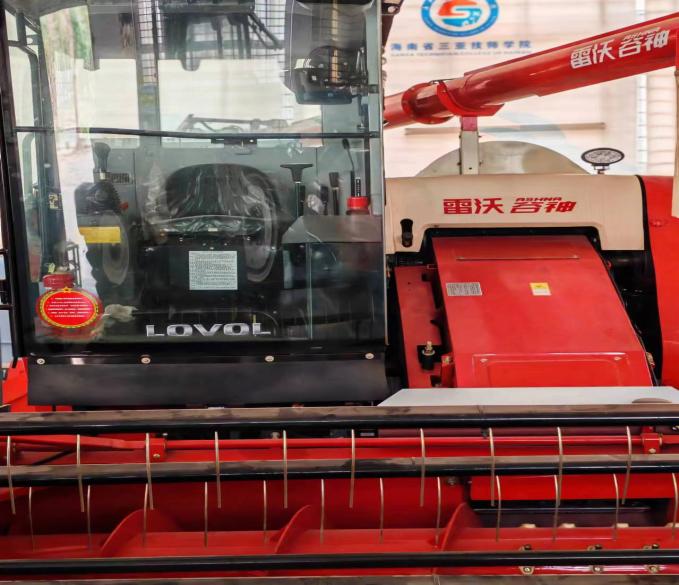 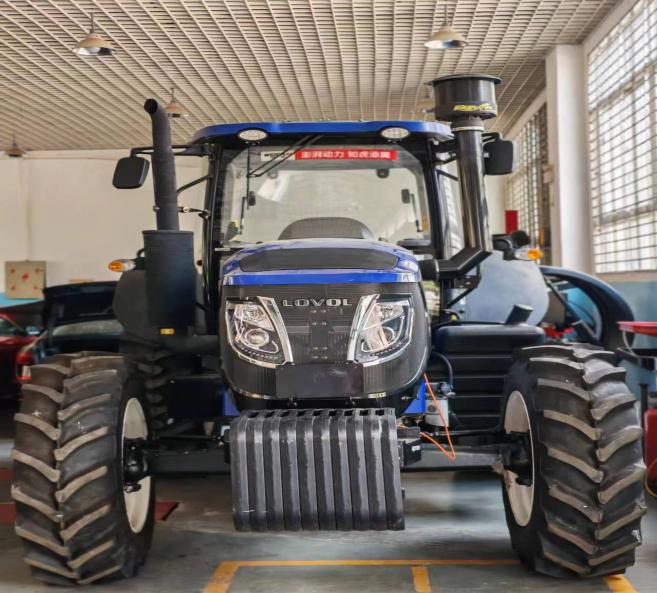 履带式收割机                        欧豹拖拉机赛场平面图2。图 2 竞赛工位平面布局赛场内安排有裁判工作室、技术支持室、选手侯考室、选手考后休息室、录分室、备件材料室等区域，还要留有过道，建议赛场总面积不少于4800平方米；裁判工作室、技术支持室、录分室等与选手区刚性隔离，配备志愿者，严禁无关人员进入；现场配备音响设备、计时器，准确把控竞赛时间。农机修理工项目赛场提供设施、设备清单如表1及表2。 表1 拖拉机每个工位配备设备、工量具清单表 2	收割机每个工位配备设备、工量具清单五、安全健康规定（一）安全要求严格遵守操作规程，确保设备和人身安全，并接受裁判员的监督和警示。若因选手因素造成设备故障或损坏，无法进行比赛，裁判长有权终止其比赛；若因非选手个人因素造成设备故障的，由裁判长视具体情况做出裁决。（二）健康及环保要求1.比赛场地应有通风设施，能及时排出拖拉机和谷物联合收割机产生的尾气，保障赛场人员的健康。2.赛场要有装比赛产生的废柴油、液压油的容器，防止其污染环境。相关要求相关要求权重比例 (%)1安全文明生产10基本知识-环保和安全知识-安全操作规程10工作能力-职业素养（如整理、清洁）-规范操作能力102使用与维护保养30基本知识-维保工量具的使用知识-收割机的日常保养知识-拖拉机的日常保养知识30工作 能力-能正确选用维护保养的工量具-维护保养操作方法正确-维护保养部位准确303故障诊断与排除60基本 知识-拖拉机的结构与工作原理-故障诊断的方法与步骤60工作能力-零部件的拆装能力-工量具的选用与使用能力-操作方法能力-测量程序与方法能力-修复能力60合	计100项目轮胎气压（大气压）轮胎气压（大气压）轮胎气压（大气压）轮胎气压（大气压）蓄电池状态数值左前右前左后右后观察孔显示的颜色数值结论序号监控量名称监控量值监控量单位备　注1电甁电压v2发动机转速rpm3预喷油量mm3/stroke4喷油量mm3/stroke5实际共轨压力Mpa6水温oC7大气压力Mpa8机油温度oC9进气压力Mpa10进气温度oC烟度 K值烟气温度测试值结 论项	目前轮前束值前轮前束值调整参数值（mm）调整前调整后调整参数值（mm）项	目离合器踏板离合器踏板离合器踏板离合器踏板参数值（mm）调整前调整前调整后调整后参数值（mm）踏板高度自由行程踏板高度自由行程参数值（mm）项  目主离合器长度主离合器长度项  目调整前调整后检查参数值（mm）结  论项	目护刃器尖端直线度偏差值护刃器尖端直线度偏差值割刀行程检查参数值（mm）上下前后检查参数值（mm）结	论项	目割刀间隙割刀间隙割刀间隙压刃器与动刀片间隙检查参数值（mm）尖部左后右后压刃器与动刀片间隙检查参数值（mm）检查参数值（mm）结	论名称杂余搅龙叶片磨损情况鉴定结论故障现象故障设置点全车失电，发动机无法启动等系统工作不良。围绕电源电路设置故障，故障主要设置在电源及其搭铁线路上，具 体包括相关保险丝、继电器、线路及连接器等。围绕启动电路设置故障，故障主要设置在相关继电器、相关保险丝、起动机、线路及连接器、关键信号的输入等。围绕相关控制系统设置故障，故障主要设置在传感器、执行器上，具体包括相关保险丝、继电器、线路及插头连接等。注意：本故障诊断要求按规范流程操作，展示清晰的诊断思路，做到条理清楚、工量具选用合理、诊断明确、结论正确。尾气排放环保要求1.围绕安装、使用尾气测试仪器，对一定工况下车辆排放烟度检  测，得出排放结论。2.注意：本项要求按规范流程操作，展示清晰的测试思路，做到条理清楚、工具选用合理、测试数据准确、结论正确。测量、维修与维护1.围绕车辆总成件设置故障，包括转向机系统，不能正常工作。2.注意：本故障诊断要求按规范流程操作，展示清晰的拆装思路，工量。3.具使用规范，零件鉴定操作规范，做到条理清楚、工量具选用合理、数据准确、结论正确。故障现象                        故障设置点工作状态 调整1.围绕割台装置调整设置各个故障点，包括割刀、喂入搅龙、拨禾轮、传动链条、皮带等。2.围绕脱粒清选调整设置各个故障点，包括脱粒滚筒间隙、清选部分、复脱机构故障等。3.注意：通过诊断报告，如实记录诊断过程，做到工具选用合理、诊断明确、结论正确。整车维护及保养1.围绕整车检查清理维护设置各个故障点，包括空气滤检查维护、油水电检  查维护、润滑等。2.围绕传动链条、传动皮带的检查调整设置故障点，包括张紧度检查、更换、调整等。3.注意：通过诊断报告，如实记录诊断过程，做到工具选用合理、诊断明确、结论正确。竞赛任务竞赛内容分值（分）合计（分）比重竞赛时长（分钟）拖拉机维修安全文明生产1012060％60拖拉机维修拖拉机综合故障诊断与排除6012060％60拖拉机维修拖拉机技术维护3012060％60拖拉机维修拖拉机总成件（含机构和系统）的维修及零件鉴定。2012060％60收割机维修安全文明生产10  80 40％      50收割机维修收割机部件调整50  80 40％      50收割机维修谷物联合收割机维护20  80 40％      50日期时间工作内容第1天   8:00～12:00参赛代表队报到、熟悉场地、抽取组别号第1天  10:00～16:00裁判员熟悉设备，培训技术文件第1天  16:00～18:00拖拉机故障维修设置、收割机调整设置第2天7:00～7:30检录抽签第2天  8:00～9:00比赛项目：第一批拖拉机维修比赛项目（职工组、学生组）1-2号选手同时进行。比赛项目：第一批收割机维修比赛项目（职工组、学生组）1-2号选手同时进行。第2天9:00～10:00比赛项目：第一批拖拉机维修比赛项目（职工组、学生组）1-2号选手同时进行（交换）。比赛项目：第一批收割机维修比赛项目（职工组、学生组）1-2号选手同时进行（交换）。第2天10:00～10:10裁判评分（含设备恢复及场地准备）第2天  10:10～11:10比赛项目：第一批拖拉机维修比赛项目（职工组、学生组）3-4号选手同时进行。比赛项目：第一批收割机维修比赛项目（职工组、学生组）3-4号选手同时进行。第2天11:10～12:10比赛项目：第一批拖拉机维修比赛项目（职工组、学生组）3-4号选手同时进行（交换）。比赛项目：第一批收割机维修比赛项目（职工组、学生组）3-4号选手同时进行（交换）。第2天12:10～12:20裁判评分（含设备恢复及场地准备）第2天    12:20～13:20比赛项目：第一批拖拉机维修比赛项目（职工组、学生组）5-6号选手同时进行。比赛项目：第一批收割机维修比赛项目（职工组、学生组）5-6号选手同时进行。第2天13:20～14:20比赛项目：第一批拖拉机维修比赛项目（职工组、学生组）5-6号选手同时进行（交换）。比赛项目：第一批收割机维修比赛项目（职工组、学生组）5-6号选手同时进行（交换）。第2天14:20～14:30裁判评分（含设备恢复及场地准备）  14:30～15:30比赛项目：第一批拖拉机维修比赛项目（职工组、学生组）7-8号选手同时进行。比赛项目：第一批收割机维修比赛项目（职工组、学生组）7-8号选手同时进行。15:30～16:30比赛项目：第一批拖拉机维修比赛项目（职工组、学生组）7-8号选手同时进行（交换）。比赛项目：第一批收割机维修比赛项目（职工组、学生组）7-8号选手同时进行（交换）。16:30～17:30裁判评分（含设备恢复及场地准备）  17:30～18:30比赛项目：第一批拖拉机维修比赛项目（职工组、学生组）9-10号选手同时进行。比赛项目：第一批收割机维修比赛项目（职工组、学生组）9-10号选手同时进行。18:30～19:30比赛项目：第一批拖拉机维修比赛项目（职工组、学生组）9-10号选手同时进行（交换）。比赛项目：第一批收割机维修比赛项目（职工组、学生组）9-10号选手同时进行（交换）。19:30～19:40裁判评分（含设备恢复及场地准备）拖拉机工具箱收割机工具箱裁判员裁判员裁判员裁判员学生组（工位1）学生组（工位1）学生组（工位2）学生组（工位2）前门                                                    后门前门                                                    后门前门                                                    后门前门                                                    后门职工组（工位1）职工组（工位1）职工组（工位2）职工组（工位2）裁判员裁判员裁判员裁判员收割机工具箱拖拉机工具箱序号名称技术规格单位数量1轮式拖拉机雷沃欧豹MG2004（配有使用说明书）台12柴油机故障诊断仪玛斯兰德 X5套13烟度计玛斯兰德不透光烟度计 MLD502台14工具车八抽屉柜型工具车（世达）台15工具收纳盒80L个16组合工具210 件套套17扭力扳手0-300N﹒M，专业级扭力扳手把18数显万用表高精度只19不锈钢游标卡尺0-150mm把110检修工作灯超亮强光磁铁吸式只111活动扳手10"只112活动扳手18"只113圆头锤1 磅把114试灯笔6-24V只1  15卷尺5m把1  16尖嘴钳6"把1  17鲤鱼钳6"把1  18钢直尺300cm把1  19塑料撬棒套装12 件套套1  20安全帽防砸抗冲击透气型顶1  21轮胎气压表高精度不锈钢、精确度 2%只1  22机械黄油枪快排气省力型黄油枪 600cc把123笔（石笔、铅笔、记号笔、签字笔、粉笔）、橡皮通用套1  24润滑脂1Kg桶1  25电工胶带18mm匝1  26油盆直径 40cm个1  27轮胎止退器长*宽*高：(260-300mm)*(10-160mm)*(180-200mm)只428防滑颗粒手套白色双1序号名称技术规格单位数量1自走式全喂入谷物联合收割机雷沃谷神4LZ—7G1A（有使用说明书）台12工具车八抽屉柜型工具车（世达）台13工具收纳盒80L个14组合工具210 件套套15扭力扳手0-300N﹒M，专业级扭力扳手把16不锈钢游标卡尺0-150mm把17试灯笔6-24V只18检修工作灯超亮强光磁铁吸式只19活动扳手10"只110活动扳手18"只111圆头锤0.5KG112卷尺5m把113尖嘴钳6"把114钢直尺300cm把115签字笔、粉笔通用支若干16防滑颗粒手套白色双117钢丝钳6"把118塞尺32 件套公英制塞尺 0.02-1.00mm把119撬棒25×1500根120安全帽ABS，防砸抗冲击透气型顶121机械黄油枪通用把1